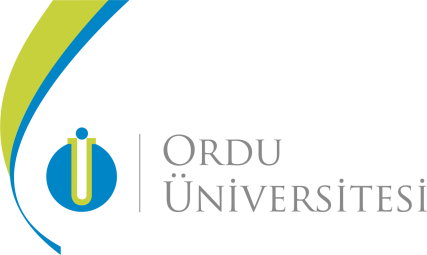 Personel Engel Durumu Bildiri FormuBu form üniversitemizde eğitim görmeye hak kazanan engelli personelimize gerekli danışma ve destek hizmetlerini sağlayabilmek amacıyla geliştirilmiştir. Üniversitemizin sosyal olanaklarından en üst düzeyde faydalanmanız için öncelikle aşağıdaki formu eksiksiz doldurmanız gerekmektedir. verdiğiniz bilgiler siz istemediğiniz sürece kesinlikle gizli tutulacaktır.  Adınız SoyadınızSicil Numaranızİş NumaranızCep NumaranızGörev YerinizGörev ÜnvanınızE-Posta AdresinizEğitim DurumuAdresiniz( İkamet)Engel Durumunuz ile İlgili Bilgiler Engeliniz Nedir?Dikkat eksikliği ve hiperaktivite bozukluğuDikkat eksikliği ve hiperaktivite bozukluğu(    )İşitme kaybıİşitme kaybı(    )Görme kaybıGörme kaybı(    )Görme-işitme kaybıGörme-işitme kaybı(    )Ortopedik (fiziksel) engelOrtopedik (fiziksel) engel(    )Dil ve konuşma bozukluğuDil ve konuşma bozukluğu(    )Duygusal davranışsal bozuklukDuygusal davranışsal bozukluk(    )Öğrenme güçlüğüÖğrenme güçlüğü(    )Otizm / Asperger sendromuOtizm / Asperger sendromu(    )Kronik hastalık / sağlık sorunuKronik hastalık / sağlık sorunu(    )Psikolojik problemlerPsikolojik problemler(    )Diğer (“diğer” seçeneğini işaretlediyseniz yazdığınız tanının tıp dilinde geçerli bir tanı olması gerekmektedir.)Diğer (“diğer” seçeneğini işaretlediyseniz yazdığınız tanının tıp dilinde geçerli bir tanı olması gerekmektedir.)Engel Durumunuz?Geçici (   )Geçici (   )Kalıcı (   )Hangi alanlarda güçlük çekiyorsunuz?Düşünme / konsantrasyonDüşünme / konsantrasyon(    )İşitmeİşitme(    )GörmeGörme(    )OkumaOkuma(    )YazmaYazma(    )KonuşmaKonuşma(    )Konuşulan dili anlamaKonuşulan dili anlama(    )YürümeYürüme(    )Merdiven kullanmaMerdiven kullanma(    )Elleri kullanmaElleri kullanma(    )Kişisel bakımKişisel bakım(    )DiğerDiğer(    )Engelinizin üniversitemizdeki eğitim yaşantınızı olumsuz etkilememesi için hangi hizmetlere gereksinim duymaktasınız?Engelinizin üniversitemizdeki eğitim yaşantınızı olumsuz etkilememesi için hangi hizmetlere gereksinim duymaktasınız?